АНАЛИЗ ДЕЯТЕЛЬНОСТИ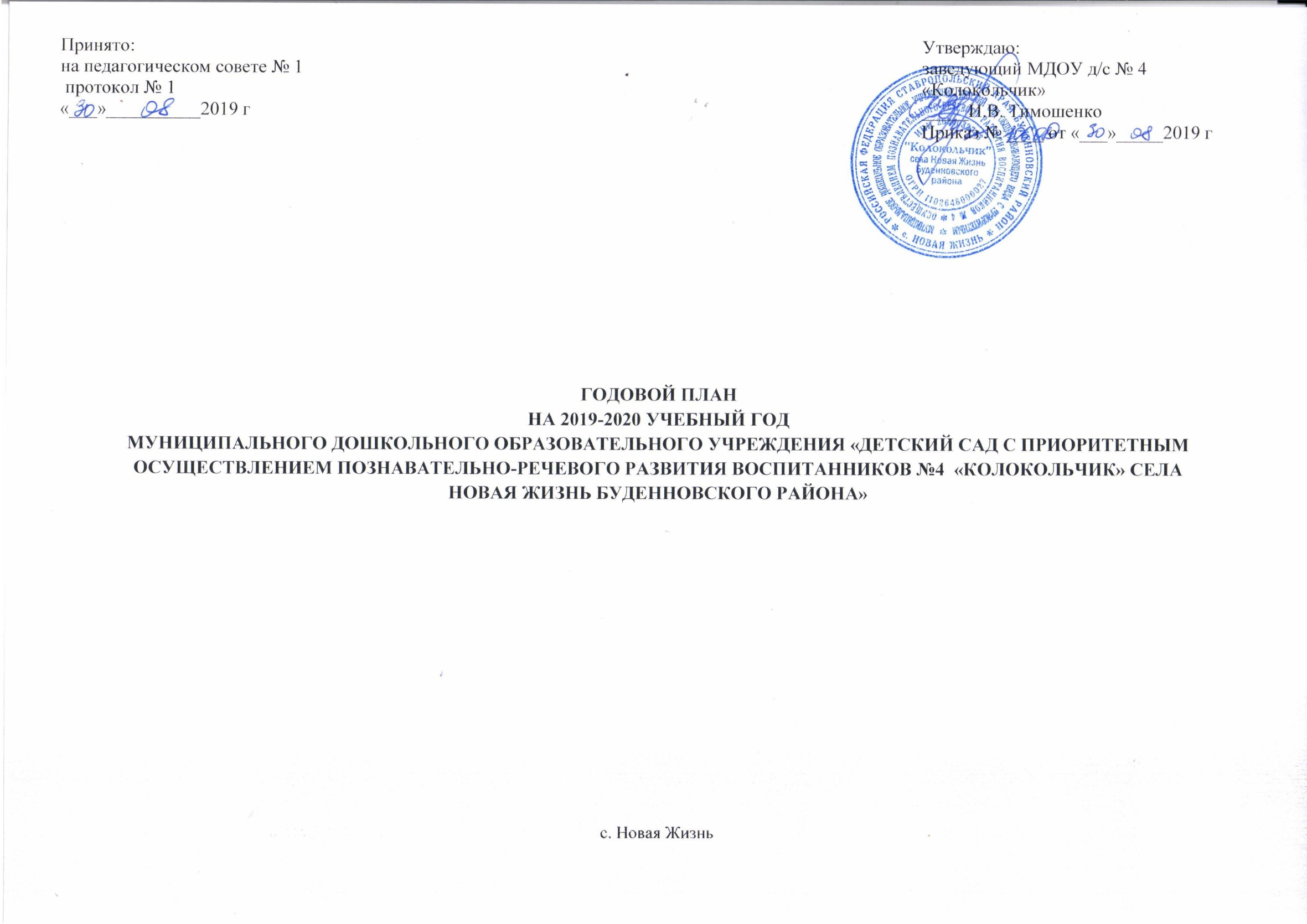 МДОУ д/с № 4 «Колокольчик» села Новая Жизньза 2018-2019 учебный годОбщая характеристика образовательного учрежденияНаименование учреждения полноеМуниципальное дошкольное образовательное учреждение  «Детский сада с приоритетным осуществлением познавательно-речевого развития воспитанников  №4 «Колокольчик» села Новая Жизнь Буденновского района» Почтовый адрес: 356821 Ставропольский край, Буденновский район, село Новая Жизнь, ул. Кировская № 19 в. Юридический адрес:356821 Ставропольский край, Буденновский район, село Новая Жизнь, ул. Кировская № 19 в. Сокращённое название МДОУ  д/с № 4«Колокольчик»Заведующий МДОУ– Тимошенко Инна ВасильевнаРежим работы учреждения 10-ти часовое пребывание с 7.30 до 17.30 часов при пятидневной рабочей неделе.  В дошкольном учреждении действует 4 групп дошкольного возраста (1,6 - 8 лет). Проектная мощность детского сада – 83 ребенка, посещает- 85 детей. Обучения ведется на русском языке. Характеристика контингентов воспитанников:В МДОУ д/с №4 «Колокольчик» функционирует 4 групп: 1. Младшая группа (1,6-4 года)2. Средняя группа (4-5 лет)3. Старшая группа (5-6 лет)4. Подготовительная группа (6-8 лет)Лицензия на право ведения образовательной деятельности: серия 26 Л 01 №0000992 от 22.04. 2016 года.Свидетельство о государственной регистрации: серия 26 № 003263828 Цель ДОУ: создание благоприятных условий для полноценного проживания ребёнком дошкольного детства, формирование основ базовой культуры личности, всестороннее развитие психических и физических качеств в соответствии с возрастными и индивидуальными особенностями, подготовка ребёнка к жизни в современном обществе. Задачи:  охрана и укрепление физического и психического здоровья детей, в том числе их эмоционального благополучия;  обеспечения равных возможностей для полноценного развития каждого ребёнка в период дошкольного детства независимо от места жительства, пола, нации, языка, социального статуса;  обеспечение преемственности целей, задач и содержания дошкольного общего и начального общего образования. создание благоприятных условий развития детей в соответствии с их возрастными и индивидуальными особенностями и склонностями, развития способностей и творческого потенциала каждого ребёнка как субъекта отношений с самим собой, другими детьми, взрослыми и миром; объединения обучения и воспитания в целостный образовательный процесс на основе духовно-нравственных и социокультурных ценностей и принятых в обществе правил и норм поведения в интересах человека, семьи, общества; формирования общей культуры личности детей, в том числе ценностей здорового образа жизни, развития их социальных, нравственных, эстетических, интеллектуальных, физических качеств, инициативности, самостоятельности и ответственности ребёнка;формирования социокультурной среды, соответствующей возрастным, индивидуальным, психологическим и физиологическим особенностям детей; обеспечение психолого-педагогической поддержки семьи и повышения компетентности родителей (законных представителей) в вопросах развития и образования, охраны и укрепления здоровья детей.Воспитательно-образовательный процесс выстроен на основе основной образовательной программы дошкольного образования в соответствии с ФГОС. Методологической и теоретической основой определения содержания Программы дошкольного образования являются: основная образовательная программа дошкольного образования «От рождения до школы» (под ред. Н.Е.Вераксы, Т.С.Комаровой, М.А.Васильевой). Вариативная часть построена на основе дополнительных парциальных программ, в соответствии с положениями Стандарта, принципами Программы в зависимости от конкретных условий МДОУ д/с № 4 «Колокольчик», предпочтений педагогического коллектива и родителей, а также с учетом индивидуальных особенностей воспитанников, специфики их индивидуальных потребностей и интересов: Для улучшения работы применяют парциальные программы:  «Основы безопасности детей дошкольного возраста» Р.Б. Стеркина, О.Л. Князева, Н.Н. Авдеева «Юный эколог» С.Н. Николаевой«Развитие речи у детей дошкольного возраста» О.С. Ушакова«Приобщение детей к истокам русской народной культуры» О.Л. Князева.  «Прекрасный мир танцора» под редакцией О.Н. Калининой; «Цветные ладошки» И.А. Лыковой;«Конструирование и ручной труд в детском саду» Л.В. Куцакова.Педагогический состав ДОУ            Комплектование кадрами в МДОУ строится в соответствии со штатным расписанием. Дошкольное учреждение укомплектовано педагогическими кадрами следующего уровня:Заведующая-Тимошенко И.В.- образование высшее, педагогический стаж - 3 лет, административный – 3 года 5 мес., имеет соответствие занимаемой должности по должности «руководитель учреждения образования».Педагогический состав - 6 воспитателей.Вакансия – музыкальный руководитель.Таблица № 1Таблица  № 2Аттестация и работа в межаттестационный период.Основными задачами по организации аттестации в 2018 – 2019 учебном году были следующие:раскрытие творческого потенциала педагогических работников;стимулирование личностного, профессионального роста;повышение уровня профессионального мастерства педагогов и распространение инновационного опыта;повышение квалификационного уровня педагогических работников учреждения.  Таблица № 3В межаттестационный период все педагоги реализуют рекомендации по итогам аттестации. Систематизируют материал по выбранной теме, творчески используя его в своей практике, создают методические разработки, изготавливают дидактические пособия.  Все это повышает эффективность образовательного процесса, качество реализации образовательной программы. Прошли курсы повышения квалификации2 педагога – 33,3% коллектива.Таблица № 4 В ДОУ созданы оптимальные условия для профессионального роста педагогов.В целях повышения  квалификации педагоги проходят курсы повышения квалификации, аттестация педагогов, участие педагогов в методической работе осуществляется, как внутри учреждения, так и по сетевому взаимодействию дошкольных учреждений.Все педагоги занимались самообразованием по различным темам и проблемам; форма отчетности разнообразна: выступления на различных уровнях, открытые занятия и показы, собеседования, составление планов, самоанализ, проекты, публикации и т.п.В ДОУ процесс повышения квалификации является целенаправленным, планомерным. Все педагоги обязаны пройти КПК каждые 3 года. Отрадно заметить, что  педагоги проходят курсы повышения квалификации не только в связи с предстоящей аттестацией, но и для того, чтобы быть в курсе событий, соотносить свой собственный опыт, опыт своих коллег, с требованиями, предъявляемыми к современному образовательному процессу. На следующий учебный год курсовую подготовку планируют пройти по должности  2 педагога.Факторы, способствующие стабильной работе кадров:Стремление педагогов к повышению педагогического мастерства;систематическая методическая работа различной направленности и форм;обучение на курсах повышения квалификации;стимулирование творческой активности и инициативности педагогов.Факторы, препятствующие стабильной работе кадров:большие психологические перегрузки педагогов в связи с отсутствием музыкального руководителя, с инновационной деятельностью и изучение ФГОС ДО;Вывод:     педагогический состав детского сада постоянно повышает свою квалификацию. В этом учебном году прошел аттестацию 1 педагог на соответствие занимаемой должности, 2 педагога на высшую квалификационную категорию. На следующий учебный год на соответствие занимаемой должности заявил 1 педагога и на первую категорию 1 педагог. В ДОУ созданы условия для самореализации каждым педагогом своих профессиональных возможностей, членов коллектива отличает высокая замотивированность на предоставления качественного дошкольного образования.Ведущим направлением в повышении педагогического мастерства является целенаправленная методическая помощь. Все педагоги ДОУ прошли через разные формы повышения профессионального мастерства.Сложившиеся система повышения квалификации педагогических кадров положительно влияет на качество  воспитательно-образовательного процесса с детьми. Позволяет реализовать новые вариативные программы, обобщать опыт своей работы, разрабатывать рабочие программы, применять в практике современные технологии и методики.Анализ выполнения годовых задач.В этом 2018-2019 учебном году перед педагогическим коллективом стояли следующие задачи:Эффективность реализации здоровьесберегающих технологий, психологический комфорт детей дошкольного возраста.Состояние работы с дошкольниками по познавательно-исследовательской и опытно - экспериментальной деятельности»При организации образовательного процесса учитывались принципы интеграции образовательных областей в соответствии с возможностями и способностями детей. В основе организации образовательного процесса лежал комплексно-тематический принцип с ведущей игровой деятельностью. Было скорректировано комплексно-тематическое планирование на весь учебный год в соответствии с годовыми задачами, основными праздниками и замечаний прошлого года. Решение программных задач осуществлялось через разные формы совместной деятельности взрослых и детей. Активно велась работа по ведению и наполнению сайта ДОУ.Реализуя данные задачи в ДОУ были проведенные педагогические советы направлены на выполнение годовых задач, на повышение мастерства каждого педагога, на обобщение и развитие творческого потенциала коллектива, на достижение оптимальных результатов образования, воспитания и развития детей. 1. Педагогическая гостиная. «Установочный педсовет. «Организация воспитательно-образовательного процесса на 2018 – 2019 учебный год»-  знакомство с итогами деятельности ДОУ в летний оздоровительный период, организация воспитательно-образовательной работы в 2018– 2019 учебном году.2. 2. Деловая  игра. «Физкультурно-оздоровительная работа в контексте ФГОС ДО» - расширение знаний педагогов с учетом современных требований и социальных изменений по формированию основ физического воспитания и здорового образа жизни.3. Круглый стол. «Развитие познавательно – исследовательской деятельности дошкольников через организацию детского экспериментирования» - совершенствовать уровень педагогического мастерства по организации детского экспериментирования.4. Педсовет с использованием методов активизации, «Итоги учебного года 2018-2019» - подведение итогов года; определить основные направления и главные составляющие воспитания и образования дошкольников на 2019 – 2020 учебный год.   Детский сад в течение учебного года принимал участие в тематических днях и неделях по формированию ценностей здорового образа жизни, безопасной жизнедеятельности. Педагоги в течение всего года активизировали работу с семьей по проблеме формирования привычки к здоровому образу жизни, проводя мероприятия консультации. В целях оценки работы педагогического коллектива ДОУ и в соответствии с годовым планом работы  прошли  тематические контроли:1. Тематический контроль: Тематический контроль: Эффективность реализации здоровьесберегающих технологий и привитие навыков здорового образа жизни детей младшего дошкольного возраста. группы № 2, 32.  Тематический контроль: «Состояние работы с дошкольниками по организации познавательно-исследовательской и  опытно-экспериментальной деятельности» группы №1,4. (старшая подготовительная к школе группа)Цель: Анализ организации познавательно-исследовательской и  опытно-экспериментальной деятельности с дошкольниками и анализ работы ДОУ по использованию здоровьесберегающих технологий.Весь год содержание методической работы включало в себя систему мероприятий реализующих годовые задачи:- Семинары-практикумы:  «Использование здоровьесберегающих технологий в практике работы педагога дошкольного образовательного учреждения», «Исследовательская и экспериментальная работа с детьми дошкольного возрастав контексте ФГОС».-  организации открытой– НОД.- - конкурс «Готовность к новому учебному году».- смотр экспериментальных уголков в группах.- смотр «Центров здоровья» в группах ДОУ.- проведены тематические консультации для педагогов: ««Формирование основ безопасного поведения ребенка - дошкольника», «Интеграция физкультурно-оздоровительной работы с разными видами детской деятельности», «Индивидуально-дифференцированный подход в процессе физкультурно-оздоровительной работы»;   «Сохранение и укрепление здоровья воспитанников ДОУ - важнейшее условие эффективности формирования у детей установок к здоровому образу жизни»; «Социальное партнерство ДОУ и семьи в воспитании ЗОЖ ребёнка»; Консультация «Роль познавательно - эксперементальной деятельности в речевом развитии детей старшего дошкольного возраста»;  «Особенности речевое развитие детей младшего дошкольного возраста, через познавательно-эксперементальную деятельность»; «Система работы по опытно-эксперементальной деятельности в старшем дошкольном возрасте»; «ИКТ – в становлении познавательно-экспериментальной деятельности детей дошкольного возраста»; «Оформление и требования техники безопасности к прогулочным площадкам в ДОУ».Охват педагогов составил – 6 человек, от общего количества -100 %.	В детском саду  в течение года прошли конкурсы и выставки в соответствии с годовым планом.  В конкурсах участвовали все педагоги. Они отметили необходимость проведения таких конкурсов для пополнения методической базы и предметно – развивающей среды в ДОУ.    Выводы: годовые задачи поставленные перед сотрудниками выполнены.Анализ  педагогической деятельности  коллектива ДОУПроведена работа по повышению профессионального мастерства педагогов.  Развитию сотворческих процессов в коллективе способствовали подготовка районным конкурсам, открытые просмотры в ДОУ, посещение городских методических объединений, изучение основ программы. Индивидуальный стиль деятельности каждого педагога способствовало обеспечение психологического сопровождения  реализации годовых задач.	В течение учебного года за педагогической деятельностью осуществлялся контроль разных видов (предупредительный, обзорный, оперативный, тематический, фронтальный) со стороны заведующего, медсестры. Важное место в методической работе отводилось корректировке с учетом федеральных государственных требований к содержанию основной общеобразовательной программы ДОУ. Воспитателям наставником проведен ряд мероприятий с целью ознакомления педагогического коллектива с нормативной базой и методическими рекомендациями: консультации, практикумы и др. Особое внимание методической службой ДОУ уделялось решению задачи повышения профессионального мастерства педагогов ДОУ. Это обусловлено современными требованиями к организации образовательного процесса, внедрению ФГОС в практику работы ДОУ. Участие в конкурсах профессионального мастерства позволяет предоставить педагогу возможность раскрыть свой профессиональный и личностный потенциал; поощрить и поддержать воспитателя и специалиста, творчески использующего свой педагогический опыт, имеющего устойчивый конечный результат в работе, умеющего анализировать собственную деятельность; наиболее рационально и комплексно реализовать план работы на учебный год (показ открытых мероприятий и сообщение из опыта работы педагога с демонстрацией результатов деятельности, проработка теоретической базы проблемных вопросов ДОУ и т.п.); создать атмосферу сотрудничества, взаимопонимания и взаимопомощи. Методическая    работа    в    ДОУ   в   целом    оптимальна   и   эффективна,  имеются позитивные изменения профессиональных возможностей кадров и факторов, влияющих на качество воспитательно-образовательного процесса в ДОУ: 33,3% - 2 педагога проявляют активный интерес к инновациям и участвуют в разнообразной инновационной деятельности;33,3% - 2 педагога активно делятся своим профессионализмом:Мастер-класс для воспитателей «Чудесные превращения». – Зиновьева З.С.;100 % педагогов владеют персональным компьютером, большинство из них использует информационные технологии в профессиональной деятельности;-  2 педагога (33,3%) участвовали в муниципальном педагогическом               фестивале «Ступени мастерства – 2019»;-  1 педагог (16,6%) участвовал в конкурсе «Педагогический дебют – 2019», занявший третье призовое место;Педагоги применяют в практике современные развивающие технологии: проектный метод, проблемное обучение, приемы познавательной и рефлексивной деятельности дошкольников. В настоящее время 60 % педагогов активно используют в работе новые развивающие технологии. Часть, формируемая участниками образовательных отношений (программы дополнительного образования), разработаны на основе Парциальных программ:«Основы безопасности жизнедеятельности» под редакцией Н.Н.Авдеевой, О.Л.Князевой, Р.В. Стеркиной;«Прекрасный мир танцора» под редакцией О.Н. Калининой;«Развитие речи у детей дошкольного возраста» под редакцией О.С. Ушакова;«Цветные ладошки» И.А. Лыковой;«Конструирование и ручной труд в детском саду» Л.В. Куцакова.ДОУ осуществляет кружковую деятельность по следующим направлениям:Педагоги ДОУ в 2018-2019 учебном году активно участвовали  в методических мероприятиях разного уровня, знакомились с опытом работы своих коллег и других дошкольных учреждений, а также представляли свои результаты педагогической деятельности.Педагоги ДОУ приняли участие в  мероприятиях различного уровня: Активность ДОО в 2018-2019 уч. годуИз всего изложенного выше можно сделать вывод: В ДОУ созданы все условия для всестороннего развития детей дошкольного возраста, эффективной работы педагогического коллектива. Задачи воспитательно-образовательной работы в 2018-2019 учебном году реализованы, план воспитательно-образовательной работы выполнен. Выявлены положительные результаты развития детей, достижение оптимального уровня для каждого ребенка или приближение к нему. Методическая работа в ДОУ была простроена на хорошем уровне.   Мониторинг.(Анализ качества воспитания и образования детей ДОУ).	В МДОУ созданы оптимальные условия для развития индивидуальных, творческих способностей детей, математических представлений, для ознакомления детей с физическими свойствами предметов и явлений, многообразием растительного и животного мира, явлениями общественной жизни страны и родного города.Созданы условия для социально - личностного развития дошкольников: адаптации, комфортного пребывания детей в учреждении, положительного отношения ребенка к себе, другим людям, окружающему миру и коммуникативной социальной компетентности детей.Так же созданы оптимальные условия для художественно – эстетического развития детей. Создано предметно – развивающее пространство во всех возрастных группах, которое соответствует эстетическим, методическим и гигиеническим требованиям.	Усвоение детьми программного материала проанализировано с помощью мониторинга. В ДОУ проводится мониторинг образовательного процесса (мониторинг освоения образовательной программы)  и мониторинг детского развития (мониторинг развития интегративных качеств). Мониторинг проводится два раза в год (сентябрь и май).  Результаты мониторинга образовательного процесса  за 2018-2019 уч.год.Вывод: В результате анализа можно сделать вывод, что образовательная деятельность, проведенная с детьми в 2018 - 2019 учебном году была эффективна. В ранне-младшей группе № 1 результаты освоения программы повысились на 10% (с 66,6% до 76,6%). В средней группе  – на 7% (с 70% до 77%). В старшей группе – на 7% (с 70% до 77%). В подготовительной группе– на 33,3% (с 53,3% до 86,6%). Таким образом, можно сделать вывод: Средний балл реализации программы – 72%. Коллективу необходимо уделить особое внимание индивидуальной работе с детьми с низким показателем развития.       При организации образовательного процесса нами учитываются принципы интеграции образовательных областей в соответствии с возрастными возможностями и особенностями воспитанников. Основу организации образовательного процесса составляет комплексно – тематический принцип с ведущей игровой деятельностью, а решение программных задач осуществляется в разных формах совместной деятельности взрослых и детей, а так же в самостоятельной деятельности детей.Готовность детей к школеПриоритетной задачей педагогов, работающих на подготовительной к школе группе, является подготовка детей к школьному обучению. Педагоги особое внимание уделяли развитию интегративных качеств: физически развитый, овладевший основными культурно-гигиеническими навыками; любознательный, активный; эмоционально отзывчивый; овладевший средствами общения и способами взаимодействия со взрослыми и сверстниками; способный управлять своим поведением и планировать свои действия на основе первичных ценностных представлений, соблюдающий  элементарные  общепринятые нормы и правила поведения; способный решать интеллектуальные и личностные задачи (проблемы), адекватные возрасту; имеющий первичные представления о себе, семье, обществе, государстве, мире и природе.   Отмечаются творческие достижения бывших воспитанников, ныне выпускников ДОУ - примером являются выступления на праздниках посвященных 9 мая, в краевом конкурсе «По дороге знаний».   Выполнение годовых задач (семинары-практикумы, консультации, тематические проверки, педсоветы, тренинги, открытые просмотры) повышают компетентность и профессионализм педагогов ДОУ; способствуют успешной работе коллектива и положительной динамике показателей развития способностей детей. Дети, посещающие ДОУ, успешно освоили программы и показали хорошие результаты мониторинга. Медицинское обслуживание и организация питания..Питание в МДОУ  осуществляется на основе утверждённого десятидневного меню. В рацион питания включаются все основные группы продуктов. Дети получают 4 - разовое питание.Охрана здоровья воспитанников МДОУ д/с № 4 села Новая Жизнь обеспечивается сотрудниками ГБУЗ СК "Буденновская ЦРБ". В детском саду функционирует лицензированный медицинский кабинет, оснащенный в соответствии с требованиями Министерства здравоохранения РФ.Регулярно проводятся плановые медицинские осмотры детей с привлечением специалистов ГБУЗ СК "Буденновская ЦРБ". Важным этапом является проведение профилактических мероприятий, направленных на обеспечение правильного физического и нервно-психического развития и снижения заболеваемости детей.Взаимодействие с родителями в образовательном процессе ДОУПартнёрство детского сада и семьи – одно из приоритетных направлений развития в нашем детском саду. Мы считаем, что отношения между педагогами и родителями, оказывающие влияние на ребёнка, должны основываться на взаимодействии и заинтересованности в разностороннем развитии воспитанников. Партнёрские отношения педагогов и родителей мы выстраивали в соответствии уважения и принятия культуры, традиций семьи, добиваясь, чтобы каждый наш воспитанник сумел составить положительный образ себя в обществе. Основными эффективными формами совместной работы семьи и педагогов мы считаем регулярные, активные беседы и обмен мнениями о целях воспитания и развития детей, что содействовало образованию наших воспитанников и вместе с тем способствовало повышению уровня педагогической компетентности родителей. Мы определили основные задачи детского сада при построении партнёрских отношений с родителями воспитанников:  активное стремление к совместной партнёрской воспитательной деятельности с родителями;  проявление доверительного и уважительного отношения к родителям;  привлечение родителей к решению важных воспитательных вопросов воспитания и развития детей;  проявление интереса к способностям, знаниям и интересам родителей, воодушевление их на использование этого в процессе общения с детьми. Для решения этих задач мы использовали традиционные и нетрадиционные формы взаимодействия с родителями:	При работе с родителями, воспитатели используют традиционные формы работы, такие как: родительские собрания, консультации, информационный уголок, анкетирование, привлечение родителей к активному участию в жизни группы и детского сада (праздники, организация выставок поделок, тематических рисунков, подготовке костюмов, помощь по уборке территории и др.).         В рамках решения годовых задач педагоги ДОУ активно привлекали родителей к совместной деятельности. Результатом стали "Осенний праздник", «Новогодний праздник», День защитника Отечества, «Международный женский день», «День Победы», конкурсы «Елочка иголочка, Подарок для мамы». В 2018-2019 учебном году было проведено два общих родительских собрания (в начале и конце учебного года), собрание для родителей вновь поступающих детей. Вначале учебного года в каждой возрастной группе проходят родительские собрания, на которых родителей знакомят с задачами воспитания и обучения детей на учебный  год. Пропаганда педагогических знаний ведется через систему наглядной информации и агитации. В группах оформлены уголки для родителей, где помещаются консультативные материалы по всем разделам программы. В специальных папках имеются подборки методических рекомендаций.Воспитатели при составлении календарного планирования прорабатывают  работу с родителями (консультации, тематику наглядной информации, работу с родительским комитетом).    Целенаправленно была организованна работа с родителями подготовительной к школе группы № 1 по тематике «Будущим первоклассниками». Проводились индивидуальные беседы, родительское собрание  с представителями МОУ СОШ № 4 с. Новая Жизнь,  готовились тематические выставки. Анкетирование показало, что 94% родителей удовлетворены работой педагогического коллектива ДОУ и хотели бы продолжить сотрудничество в таком же активном русле.          Анализируя социальное исследование семьи: образовательный уровень, количество детей в семье, состав семьи, возраст родителей, профессиональный уровень можно сделать вывод, что контингент родителей очень широк и различен, но наше ДОУ сумело найти подход к каждой семье.Таким образом, можно выделить сильные и слабые стороны в работе с родителями:Работа ДОУ с социумом	МДОУ Детский сад №4 «Колокольчик» продолжает работать в тесном сотрудничестве с администрацией села Новая Жизнь, Домом Культуры села Новая Жизнь по все направлениям:- экскурсия в ДК, сельскую библиотеку, школьную библиотеку, - «День Победы», на центральной площади села Новая Жизнь, где воспитанники показали свои концертные номера для ветеранов и жителей села.Финансовое обеспечениеФинансовое обеспечение деятельности дошкольного образовательного учреждения осуществляется в соответствии с законодательством РФ. Финансовые средства детского сада используются на обеспечение и развитие образовательного процесса. МДОУ финансируется за счет бюджета и средств федеральных, краевых, местных денежных средств. Согласно сметы, плана графика, отчёт о исполнении бюджетной сметы выкладывается ежемесячно на сайт ДОУ, ведётся документация в централизованной бухгалтерии. Пожертвование оформляется согласно положения, (ходатайство, договор пожертвования, акт приёма передачи, приказ о постановке на баланс в централизованную бухгалтерию. Контроль осуществляет Совет родителей ДОУ, родительская общественность, учредитель. Во исполнение постановления Правительства от 26.05.2014 г. № 378/17 «Об утверждении Порядка обращения за компенсацией родительской платы за присмотр и уход за детьми, осваивающими образовательные программы дошкольного образования в организациях Московской области, осуществляющих образовательную деятельность, и порядка ее выплаты, Порядка расходования субвенций бюджетам муниципальных образований на выплату компенсации родительской платы за присмотр и уход за детьми, осваивающими образовательные программы дошкольного образования в организациях осуществляющих образовательную деятельность» устанавливается следующий порядок назначения и выплаты компенсации части родительской платы за содержание ребенка в детском саду: Получателем компенсации части родительской платы является один из родителей (законных представителей), внесших родительскую плату за содержание ребенка в дошкольном учреждении. Компенсация части родительской платы устанавливается в размере: • 20% размера внесенной родительской платы – на первого ребенка • 50% размера внесенной родительской платы – на второго ребенка • 70% размера внесенной родительской платы – на третьего ребенка и следующих детей. Вывод: финансовое обеспечение деятельности дошкольного учреждения своевременные компенсационные выплаты, наличие социальных льгот, способствуют решению задач социальной поддержки семей воспитанников в полном объеме. Административно-хозяйственная деятельность за 2018-2019 уч. годВ 2018-2019 учебном году была проведена работа по укреплению, сохранению и приумножению материально-технической базы детского сада.     деятельность завхоза направлена:- на руководство хозяйственной деятельностью учреждения;- пополнение материальными ценностями;- своевременное оформление документации по инвентарному учету,  списанию материальных ценностей;- оформление рабочих графиков младшего и технического персонала;- заключение договоров между организациями города и ДОУ;- хозяйственное сопровождение образовательного процесса.Контрольно – инспекционная деятельность состояла в следующем:- наблюдение за надлежащим и безопасным для здоровья состоянием здания, территории, технологического и противопожарного оборудования;- контроль выполнения должностных обязанностей и рабочих графиков младшего и технического персонала.В ДОУ были проведены две тематические проверки:- готовность ДОУ к учебному году;- готовность ДОУ к отопительному сезону.Результаты данного контроля положительные. Нарушений со стороны хозяйственной деятельности не выявлено, определены перспективы развития МТБ, улучшения труда работников.	За административно-хозяйственную работу отвечает вся администрация детского сада совместно с профсоюзным активом.В ДОУ создана комфортная, эмоциональная среда, способствующая творческому и интеллектуальному развитию детей. Содержание предметно – развивающей среды определено ООП ДО ДОУ, написанной с учетом «Примерной основной образовательной программы дошкольного образования», одобренной решением федерального учебно-методического объединения по общему образованию (протокол от 20 мая 2015 г. № 2/15) и Примерной основной общеобразовательной программы дошкольного образования «От рождения до школы» под редакцией Н. Е. Вераксы, Т. С. Комаровой, М. А. Васильевой, современными методическими требованиями:выполняются санитарно – гигиенические нормы;продумано разумное расположение зон, их значимость для развития ребенка, рациональное использование пространства;учитываются все направления развития ребенка;игровое и учебное оборудование доступно детям и соответствует возрасту;каждая вещь, каждая игрушка в групповой комнате несёт воспитательную, образовательную и эстетическую нагрузку.Выполнены работы:В течение года заключались договора с организациями, в начале учебного года были заключены договора с родителями вновь поступивших детей.установлены задвижки на  металлические двери в группы №3, 4; установлена электрическая плита на пищеблоке, доводчики на двери 11 шт.; отремонтированы: пожарная лестница, порожки центральный вход в дошкольную организацию и группы №2; приобретены: 1 шт. двух секционная мойка на группу №4, двух секционная мойка на пищеблок, тумба – шкаф для детской посуды 1 шт., детское постельное белье 21 шт., комплект наматрасников и полотенцев  на две группы (42 шт), сушилки для детской одежды 4 шт., сушилки для детской обуви 4 шт., детские ростовые стульчики на группу №2 16 шт., огнетушители 7 шт., песок на все группы; установлены два канализационных сифона; произвели замену смесителей (3 шт.), краны с гибкой душевой насадкой (2 шт.), кастрюли  4 шт., два комплекта детской посуды на две группы (тарелки глубокие, мелкие, кружки)Таким образом, произведен большой объем хозяйственных работ и работ по улучшению условий труда.Хозяйственное сопровождение образовательного процесса осуществлялось без перебоев. Весь товар сертифицирован, годен к использованию в ДОУ.Факторы, способствующие совершенствованию материально-технической базы:Стремление коллектива на обновление предметно-развивающего пространства в соответствии с требованиями реализуемой программы.Включение родителей в создание предметной среды.Вывод: организация обеспечивающих процессов и состояние материально-технической базы находятся на развивающем уровне.Остаются проблемы повышения экономической эффективности ДОУ с привлечением внебюджетных средств.Факторы, способствующие эффективному управлению:расширение внешних связей учреждения;востребованность ДОУ среди населения;Факторы, препятствующие эффективному управлению:значительные затраты на выполнение предписаний надзорных органов;отсутствие постоянных внебюджетных источников финансированияВывод: управление ДОУ осуществляется на оптимальном уровне.Выводы о работе педагогического коллективаза 2018-2019 учебный год:Основной целью своей деятельности педагогический коллектив видит в создании единого образовательного пространства для разностороннего развития личности ребенка:Продолжить работу по реализации «Образовательной программы дошкольного образования, психолого-педагогической поддержки позитивной социализации и индивидуализации, развития личности детей дошкольного возраста».Обеспечить охрану и укрепление здоровья детей и развитие физических навыков у детей.Создать благоприятные условия для развития детей в соответствии с их возрастными и индивидуальными способностями. Развивать у воспитанников любознательность, инициативность, способность к творческому самовыражению, коммуникативность, интерес к поисковой деятельности.Формировать общую культуру личности детей, развитие социальных, нравственных, эстетических, интеллектуальных, самостоятельности и ответственности, формирование предпосылок к учебной деятельности.Осуществить тесную взаимосвязь с семьей.Опираясь на результаты  работы 2018-2019 учебного года ДОУ ставит перед собой задачи на  следующий учебный год:Методическая тема "Профессиональный рост и реализация творческого потенциала личности педагогов в ДОУ в условиях новизны".Задачи:- Создание единых условий в ДОУ и семье для эмоционального благополучия ребёнка. Поиск путей совершенствования развития партнёрских взаимоотношений родителей и педагогов.- Формировать представления детей дошкольного возраста о профессиях взрослых посредством игровой деятельности (ранняя профориентация) при внедрении финансовой грамотности в ДОУ Совершенствование форм работы с родительской общественностью, признание и становление родителей полноценными участниками образовательного процесса.Организовать  работу педагогического коллектива, направленную на развитие основ финансовой грамотности у детей старшего дошкольного возраста.Совершенствовать речевое развитие детей посредством игровых технологий в условиях ФГОС ДО.СЕНТЯБРЬОКТЯБРЬНОЯБРЬДЕКАБРЬЯНВАРЬФЕВРАЛЬМАРТАПРЕЛЬМАЙОбразованиеОбразованиеОбразованиесреднее специальноевысшееПедагог с неоконченным высшим образованием50%3 /50%1 / 16,6%Возраст педагоговВозраст педагоговВозраст педагоговПедагогический стажПедагогический стажПедагогический стаждо 30лет30-40лет40 лет и вышедо 5 лет5 – 10летболее20 лет2 /33,3%-4 / 66,6%2 /33,3%2 / 33,3%2 /33,3%Квалификационная категорияКвалификационная категорияКвалификационная категорияКвалификационная категориявысшаяперваяСоответствиеБез категории2 пед. /-33,3%-3 пед. -50 %1 пед. -16,6%2016-20172017-20182018-20192 педагог  –  33,3%2 педагог  –  33,3%1 педагог  –  16,6%Художественно-эстетическая направленностьХудожественно-эстетическая направленностьКружок «Акварелька»Тенищева Г.Н.Кружок «Каблучок»Малахова С.Н.Кружок «Маленькие Любознайки»Зиновьева З.С.Познавательно-речевая направленностьПознавательно-речевая направленностьКружок «Правила безопасности уважай»Калаберда О.Ю.«Говорушки»Дзгоева Т.В.Конкурсы, конференции, семинары, публикации в СМИ краевого и всероссийского уровня, в которых участвовали педагоги ДОО(форма мероприятия, тема, дата участия или наименование СМИ, тема статьи, дата публикации)Ф. И. О., должностьУровень(краевой, всероссийский)Результат(грамота, диплом, публикация)Педагогический конкурс «Педагогический дебют - 2019»Зиновьева З.С.МуниципальныйГрамота 3 местоПедагогический фестиваль «Ступеньки мастерства - 2019» палитра педагогического опыта «Стандарт нестандартному ребенку»Зиновьева З.С.МуниципальныйГрамота Педагогический фестиваль «Ступеньки мастерства - 2019» карусель творчества педагоговКалаберда О.Ю.МуниципальныйГрамота Педагогический фестиваль «Ступеньки мастерства - 2019» выставка Педагогический вернисажПедагогический коллективМуниципальныйДипломРМО «Воспитание валеологической культуры как совокупности осознанного отношения ребенка к здоровью и жизни человека»Калаберда О.Ю.МуниципальныйСертификатВыставка декоративно – прикладного творчества «Мир под названием мама!»Тимошенко И.В.МуниципальныйБлагодарственное письмоПубликация авторской работы «Опытно – экспериментальная деятельность с детьми младшего дошкольного возраста. Поиграем с водой»Шебашова Г.М.ВсероссийскийСвидетельствоПубликация авторской работы «Конспект непосредственной образовательной деятельности: Волшебница водица»Шебашова Г.М.ВсероссийскийСвидетельствоПубликация авторской работы «Опытно – экспериментальная деятельность с детьми старшего дошкольного возраста»Зиновьева З.С.ВсероссийскийСвидетельствоПубликация авторской работы «Формирование здорового образа жизни у детей дошкольного возраста»Дзгоева Т.В.ВсероссийскийСвидетельствоПубликация авторской работы «Стретчинг. Технология сохранения и стимулирования здоровья»Малахова С.Н.ВсероссийскийСвидетельствоВыступление на день 9 мая День Победы на площади с. Новая Жизнь  Дзгоева Т.В.На уровне селаУчастие№п/пНазвание  мероприятий (конкурсы, конференции, фестивали, мастер-классы, семинары и т.д.), в которых участвовала ДООУровеньРезультат1Интеллектуальная олимпиада дошкольников  «По дороге знаний» КраевойДиплом участника2Информационная выставка на  «Ступеньках мастерства – 2019» «Педагогический вернисаж»МуниципальныйДиплом участника3Выставка декоративно – прикладного творчества  «Мир под названием мама» МуниципальныйДиплом участника4Предупреждение детского дорожно – транспортного травматизма  МуниципальныйБлагодарственное письмо5Выступление на день 9 мая День Победы на площади с. Новая Жизнь  На уровне селаУчастие61 межпредметная олимпиада дошкольниковВсероссийский6 - Дипломов 1, 2, 3 места71 межпредметная олимпиада дошкольниковВсероссийский2 - Диплома 3 степени81 межпредметная олимпиада дошкольниковВсероссийский2 - Диплома 2 степени91 межпредметная олимпиада дошкольниковВсероссийский15 – Дипломов участниковОбразовательная областьСентябрь2018Май 2019Социально-коммуникативное развитие65%79%Развитие игровой деятельности70%81%Трудовое воспитание 70%84%Формирование основ безопасного поведения в быту, социуме, природе63%76%Познавательное развитие63%79%Продуктивная деятельность (конструирование)63%75%ФЭМП61%71%Формирование целостной картины мира62%73%Художественно-творческое развитие:67%80%Лепка66%80%Рисование 68%80%Аппликация 70%82%Образовательная область «Речевое развитие» 60%79%Развитие речи60%79%Ознакомление с художественной литературой65%81%Физическое развитие70%82%Итого:65%79%Сильные стороныСлабые стороныСоздание группы по работе с родителями.ПраздникиОпросы родителейМониторинг потребностей родителейЗнакомство с уставными документами и локальными актами учреждения.Заключение договоров с родителями.Участие в субботниках.Групповые досуговые мероприятия с участием родителей.Выставки работ, выполненных детьми и родителями.Не всегда высокая посещаемость родителями мероприятий на базе ДОУ.Отсутствие ответственности родителей за воспитание и развитие своих детей.Дефицит времени у  родителей.ВозможностиУгрозы и препятствияСоздание единой команды педагогов и родителей для обеспечения непрерывности образования «ДОУ и семья».Проекты для совместного выполнения родителями и детьми Сайт МДОУ  для родителей.Переоценка значения ДОУ при решении семейных проблем.Перенесение ответственности за воспитание детей с родителей на ДОУ.№п/пМероприятия Ответственные исполнителиРабота с кадрамиРабота с кадрамиРабота с кадрами1Проведение инструктажа по ТБ, ПБ охране жизни и здоровья детей.Тимошенко И.В.Зиновьева З.С.Артюшкова А.В.2День дошкольного работника.ПК                                     3Составление плана-графика аттестации  педагогов.Тимошенко И.В.4Консультирование педагогов по планированию воспитательно-образовательной работы и правильному ведению документации.Малахова С.Н.5Участие педагогов в РМО (августовские совещания).Тимошенко И.В.6Работа с сайтом учреждения,  размещение материалов 2019-2020 учебного года.Малахова С.Н.Тимошенко И.В.Организационно – педагогические мероприятияОрганизационно – педагогические мероприятияОрганизационно – педагогические мероприятия1- Установочный педсовет:  - 30.08.2019 г."Педагогическая этика в дошкольном учреждении"Цель:  Формирование положительных взаимоотношений между педагогами, благоприятного микроклимата. Координация деятельности педагогического коллектива в новом 2019-2020 учебном году.Тимошенко И.В.2Заполнение карт личностного роста дошкольников.Педагоги3Смотр-конкурс: «Готовность групп и участков к началу учебного года», «Педагогическая документация – лицо педагога».Творческая группа4Консультация «Теория привязанности» - как фундамент эмоционального благополучия ребёнка».Дзгоева Т.В.Работа с родителями и социумомРабота с родителями и социумомРабота с родителями и социумом1Проведение групповых родительских собраний на тему: «Воспитательно – образовательный процесс».Педагоги2Работа с личными делами воспитанников.Педагоги 3Обновление родительских уголков информацией о безопасном дорожном движении, правам ребенка.Педагоги4Анализ семей по социальным группам, сверка сведений о месте работы родителей, образовании, контактных данных. Составление социального паспорта ДОУ.Педагоги5Участие педагогов и воспитанников в мероприятиях  посвященных празднованию Дня Села.ПедагогиРабота с воспитанникамиРабота с воспитанникамиРабота с воспитанниками1«День знаний».Дзгоева Т.В.Малахова С.Н.2«Юбилей села – 90 лет» - выставка огородного пугала от организации.Дзгоева Т.В.КонтрольКонтрольКонтроль1Смотр групп к новому учебному году.Тимошенко И.В.м/с Маркитантова С.А.Малахова С.Н.2Состояние документации педагогов по группам.  Тимошенко И.В.м/с Маркитантова С.А.Малахова С.Н.3Выполнение инструкций по охране жизни и здоровья детей.Тимошенко И.В.Зиновьева З.С.4Проведение мониторинга промежуточных результатов освоения детьми ООП ДОУ.Тимошенко И.В.5Организация выдачи пищи на группым/с Маркитантова С.А.№п/пМероприятия Ответственные исполнителиРабота с кадрамиРабота с кадрамиРабота с кадрами1Оформление стенда «Аттестация педагогических работников».Тимошенко И.В.2Методическое сопровождение аттестуемых педагогов.Тимошенко И.В.3Проведение практических занятий по отработке планов эвакуации.Тимошенко И.В.Зиновьева З.С.Артюшкова А.В.4Подготовка учреждения к отопительному периоду 2019-2020.Тимошенко И.В.Артюшкова А.В.5Собрание трудового коллектива выбор председателя ПК.Тимошенко И.В.Калаберда О.Ю.Организационно – педагогические мероприятияОрганизационно – педагогические мероприятияОрганизационно – педагогические мероприятия1 Семинар-практикум: «Пути взаимодействия воспитателя и родителей».Тимошенко И.В.2Консультация «Разнообразные формы и методы работы с семьёй».Тенищева Г.Н.Работа с родителями и социумомРабота с родителями и социумомРабота с родителями и социумом1Акция «Зеленая аллея детства».Тимошенко И.В.Артюшкова А.В.Педагоги 2Оформление наглядно-информационного материала по предупреждению детского дорожно-транспортного травматизма «Безопасность сегодня, завтра и всегда».Педагоги3Работа консультативного пункта для не организованных детей и их родителей.Малахова С.Н.Тимошенко И.В.м/с Маркитантова С.А.Работа с воспитанникамиРабота с воспитанникамиРабота с воспитанниками1Месячник по безопасности дошкольников.Тимошенко И.В.Артюшкова А.В.Педагоги2«Осенины» - праздник осени для всех возрастных групп.ПедагогиКонтрольКонтрольКонтроль1Соблюдение режима дня в старших группах.Тимошенко И.В.м/с Маркитантова С.А.2Организация питания в группах.Тимошенко И.В.м/с Маркитантова С.А.3Система планирование воспитательно-образовательной работы с детьми по ЗОЖ.Тимошенко И.В.м/с Маркитантова С.А.№п/пМероприятияОтветственныеисполнителиРабота с кадрамиРабота с кадрамиРабота с кадрами1Работа с сайтом учреждения, обновление нормативно-правовых материалов.Малахова С.Н.Тимошенко И.В.2Открытые занятия «Неделя успеха»-  интегрированная НОД областей:  Социально – коммуникативное развитие, Познавательное развитие все группы Тимошенко И.В.Педагоги 3Работа в методическом кабинетеВыставка методической литературы, практического материала по ознакомлению детей дошкольного возраста со здоровым образом жизни;Подбор игр, конспектов занятий.Рабочая группа4Обсуждение действий персонала в ЧС, при угрозе террористических актов.Тимошенко И.В.Артюшкова А.В.Организационно – педагогические мероприятияОрганизационно – педагогические мероприятияОрганизационно – педагогические мероприятия1Смотр - конкурс «Уголок для родителей».Тимошенко И.В.Малахова С.Н.2Подготовка и проведение праздника посвященного Дню матери.Педагоги3Подготовка к общему  родительскому собранию №1.Тимошенко И.В.4Консультация: «Взаимодействие дошкольного учреждения с семьей – фактор повышения качества образования».Шебашова Г.М.Работа с родителями и социумомРабота с родителями и социумомРабота с родителями и социумом1Выставка поделок из природного материала «Необычное в обычном» - совместное творчество.Педагоги 2«Воспитаем вместе» - общее родительское собрание №1.Тимошенко И.В.3«МАМА-главное слово в каждой семье» - праздник ко Дню матери.ПедагогиРабота с воспитанникамиРабота с воспитанникамиРабота с воспитанниками1Выставка рисунков «Мама – счастье моё!».Педагоги2«МАМА-счастье моё!» - праздник ко Дню матери.Педагоги3Театрализованный праздник для детей старшего дошкольного возраста «В мире много сказок»Тимошенко И.В.Педагоги4«Безопасность всегда со мной» - развлечение.ПедагогиКонтрольКонтрольКонтроль1Тематический контроль: «Организация сотрудничества с родителями»Цель: оценка эффективности взаимодействия педагогов с семьями воспитанниковТимошенко И.В.Педагоги2Система закаливания детей в условиях ДОУТимошенко И.В.м/с Маркитантова С.А.3Анализ заболеваемостиТимошенко И.В.м/с Маркитантова С.А.4Выполнение санэпидрежимаТимошенко И.В.м/с Маркитантова С.А.5Санитарное состояние на пищеблокеТимошенко И.В.м/с Маркитантова С.А.6Ежеквартальный контроль организации детского питания в МДОУТимошенко И.В.м/с Маркитантова С.А.№п/пМероприятия Ответственные исполнителиРабота с кадрамиРабота с кадрамиРабота с кадрами1Внеплановое проведение противопожарного инструктажа с сотрудниками ДОУ.Тимошенко И.В.Артюшкова А.В.Зиновьева З.С.2Инструктаж по охране труда, технике безопасности, антитеррористической безопасности в новогодний и Рождественские праздники.Тимошенко И.В.Артюшкова А.В.Зиновьева З.С.3Оформление музыкального зала и групповых к новогодним праздникам.Артюшкова А.В.Педагоги4Участие  в районном педагогическом конкурсе «Воспитатель года».ПедагогиОрганизационно – педагогические мероприятияОрганизационно – педагогические мероприятияОрганизационно – педагогические мероприятия1Педагогический совет № 2 «Выстраивание партнёрских взаимоотношений между педагогами и родителями – как фактор эмоционального благополучия ребёнка»Цель: расширение знаний педагогов  по внедрению новых методов работы с семьями воспитанниковТимошенко И.В.2Консультация: «Партнёрские отношения с семьёй и формирование социальной ответственности. Преодоление сложных ситуаций в работе с родителями».Малахова С.Н.Работа с родителями и социумомРабота с родителями и социумомРабота с родителями и социумом1Участие родителей в подготовке к Новогодним утренникам.Педагоги2Проведение групповых родительских собраний (по плану педагогов).Педагоги3Оформление папки для родителей  «Что должен уметь будущий первоклассник».Дзгоева Т.В.Работа с воспитанникамиРабота с воспитанникамиРабота с воспитанниками1«Новогоднее волшебство!» - новогодние утренники во всех возрастных группах.Педагоги2Выставка детского рисунка и поделок «Новогодний калейдоскоп».ПедагогиКонтрольКонтрольКонтроль1Привитие культурно-гигиенических навыков у детей младшего дошкольного возраста. Группы № 2,4. Тимошенко И.В.м/с Маркитантова С.А.Педагоги2Подготовка и проведение Новогодних утренников.Тимошенко И.В.Артюшкова А.В.Педагоги3Проверка по выполнению инструкций по противопожарной безопасности.Артюшкова А.В.Зиновьева З.С.4Планирование воспитательно-образовательной работы с детьми.Тимошенко И.В.5Соблюдение правил внутреннего распорядка дня.Тимошенко И.В.6Выполнение сметы.Тимошенко И.В.№п/пМероприятияОтветственныеисполнителиРабота с кадрамиРабота с кадрамиРабота с кадрами1Обновление картотеки методической литературы согласно требованиям ФГОС.Тимошенко И.В.2Обновление практических материалов по образовательным областям (физическое, познавательное, речевое, художественно – эстетическое и социально – коммуникативное  развитие).Тимошенко И.В.3Собрание трудового коллектива « Особенности организации труда в дошкольном учреждении».Тимошенко И.В.Председатель ПКОрганизационно – педагогические мероприятияОрганизационно – педагогические мероприятияОрганизационно – педагогические мероприятия1Подготовка к краевому интеллектуальному марафону «По дороге знаний».Дзгоева Т.В.2Подготовка и проведение развлечения «До свидания, ёлочка!».Педагоги3Консультация «Ранняя профориентация- залог успешного будущего»Зиновьева З.С.Работа с родителями и социумомРабота с родителями и социумомРабота с родителями и социумом1Участие родителей в совместном мероприятии «Хочу быть здоровым!».Педагоги2Создание и распространение буклетов о здоровом образе жизни.Творческая группаРабота с воспитанникамиРабота с воспитанникамиРабота с воспитанниками1«До свиданья, елочка!» - развлечение.Педагоги2День здоровья «Хочу быть здоровым!».Педагоги3Викторина на дорогеДзгоева Т.В.КонтрольКонтрольКонтроль1Проверка деятельности  педагога (календарные планы, помещение материала в родительском уголке в соответствии с планом).Тимошенко И.В.м/с Маркитантова С.А.Малахова С.Н.2Соблюдение режима дня.Тимошенко И.В.м/с Маркитантова С.А.3Санитарное состояние помещений групп.Тимошенко И.В.м/с Маркитантова С.А.4Подготовка воспитателя к НОД.Тимошенко И.В.Малахова С.Н.5Расходование финансовой сметы и состояния финансово-хозяйственной документации.Тимошенко И.В.№п/пМероприятияОтветственныеисполнителиРабота с кадрамиРабота с кадрамиРабота с кадрами1Систематизация  дидактического, методического и информационного материала по развитию финансовой грамотности воспитанников.Малахова С.Н.2Посещение педагогами РМО.Тимошенко И.В.Организационно – педагогические мероприятияОрганизационно – педагогические мероприятияОрганизационно – педагогические мероприятия1Подготовка и проведение совместного мероприятия «Масленица». Педагоги2Семинар-практикум «Формирование первичных финансово-экономичных представлений и компетенций детей дошкольного возраста». Тимошенко И.В.3Подготовка и участие в краевом интеллектуальном марафон «По дороге знаний».Дзгоева Т.В.4Консультация «Как знакомить дошкольников с профессиями».Тенищева Г.Н.Работа с родителями и социумомРабота с родителями и социумомРабота с родителями и социумом1«Для меня всегда герой – самый лучший папа мой!» - праздничное мероприятие посвященное Дню защитника отечества.Педагоги2Участие родителей в подготовке и проведении масленицы.Педагоги 3«На пороге школы» - совместное родительское собрание для родителей выпускников с приглашением учителя МОУ СОШ № 4 с. Новая Жизнь, инспектора ГИБДД.Тимошенко И.В.Работа с воспитанникамиРабота с воспитанникамиРабота с воспитанниками1«Масленица идет, блин да мед с собой несет!» - развлечение во всех возрастных группах.Педагоги2Посещение библиотеки Села Новая Жизнь - сетевое взаимодействие. Педагоги группы № 43Викторина «Раз, два, три».Дзгоева Т.В.КонтрольКонтрольКонтроль1Тематическая проверка «Состояние профориентационной работы с дошкольниками» группы № 1,3. Цель: оценка эффективности воспитательно-образовательной работы в ДОУ по профессиональной ориентации дошкольников.Тимошенко И.В.ПедагогиРабочая группа2Организация подвижных игр во время совместной деятельности детей и взрослых.Тимошенко И.В.м/с Маркитантова С.А.3Планирование физкультурно-оздоровительной работы.Тимошенко И.В.м/с Маркитантова С.А.4Планирование и проведение мероприятий по ОБЖ и ПДД.Тимошенко И.В.Малахова С.Н.5Ежеквартальный контроль организации детского питания в МДОУТимошенко И.В.м/с Маркитантова С.А.№п/пМероприятия Ответственные исполнителиРабота с кадрамиРабота с кадрамиРабота с кадрами1Работа с сайтом учреждения, обновление содержание материалов.Тимошенко И.В.Малахова С.Н.2Пожарная безопасность в ДОУ (практическое бучение персонала при работе с средствами огнетушения).Зиновьева З.С.3Участие  в районном педагогическом фестивале «Ступеньки мастерства   - 2019».Тимошенко И.В.4Организация и проведения праздника «Для Вас, милые женщины!».ПКОрганизационно – педагогические мероприятияОрганизационно – педагогические мероприятияОрганизационно – педагогические мероприятия1Открытые просмотры в группах № 1, 4 - «Неделя успеха»- открытые просмотры мероприятий в группах (социально –коммуникативное, познавательное развитие).Тимошенко и.В.Рабочая группа2Смотр групповых уголков. Рабочая группа.3Мастер-класс «Развитие математических представлений дошкольников в условиях реализации ФГОС ДО»Малахова С.Н.4РМО «Волонтерское движение в ДОУ»Шебашова Г.М.Работа с родителями и социумомРабота с родителями и социумомРабота с родителями и социумом1«Ты самая лучшая на свете МАМА!» - утренники к 8 марта.Педагоги 2Выпуск буклетов «Финансовая грамотность дошкольника».Творческая группаРабота с воспитанникамиРабота с воспитанникамиРабота с воспитанниками1Фотовыставка «В маминых объятиях».Педагоги2Выставка детских рисунков «Мама, милая моя!» - выставка рисунков.Педагоги3Экскурсия детей подготовительной к школе группы в МОУ СОШ № 4.Дзгоева Т.В.4Развлечение «Красный, жёлтый, зелёный».Шебашова Г.М.КонтрольКонтрольКонтроль1Соблюдение режима дня.Тимошенко И.В.м/с Маркитантова С.А.2Санитарное состояние помещений групп.Тимошенко И.В.м/с Маркитантова С.А.3Планирование и проведение мероприятий по обучению детей безопасному поведению на улицах.Тимошенко И.В.4Сформированность у детей навыков самообслуживания, порядок одевания, соответствие одежды сезону.Тимошенко И.В.м/с Маркитантова С.А.№п/пМероприятияОтветственныеисполнителиРабота с кадрамиРабота с кадрамиРабота с кадрами1Инструктаж всего персонала ДОУ по технике безопасности и охране жизни и здоровья детей в весенне-летний период.Тимошенко И.В.Зиновьева З.С.Артюшкова А.В.2«Сделаем наш сад чище, лучше» - мероприятия по благоустройству территории детского сада.Артюшкова А.В.3Проведение практических занятий по отработке плана эвакуации.Тимошенко И.В.Зиновьева З.С.Артюшкова А.В.4Обучение обслуживающего персонала по выполнению санэпидрежима и требований Роспотребнадзора.м/с Маркитантова С.А.Организационно – педагогические мероприятияОрганизационно – педагогические мероприятияОрганизационно – педагогические мероприятия1Педагогический совет № 3 «Сюжетно-ролевая игра как условие успешной социализации ребенка-дошкольника»Цель: повысить значимость организации сюжетно-ролевой игры в воспитательно-образовательном процессе ДОУ.Тимошенко И.В.2Подготовка и проведение Дня здоровья.Педагоги3Консультация "Что такое социализация дошкольника? Важность игры в социализации дошкольника".Дзгоева Т.В.Работа с родителями и социумомРабота с родителями и социумомРабота с родителями и социумом1Независимая оценка качества образования в ДОУ.Тимошенко И.В.Педагоги  2Акция «Зеленная аллея детства» (уборка, озеленение территории ДОУ).Тимошенко И.В.Артюшкова А.В.Педагоги 3Анкетирование «Удовлетворенность работой ДОУ».Тимошенко И.В.Педагоги4Групповые родительские собрания (по графику).Педагоги 5Подготовка и участие в мероприятии «День здоровья».ПедагогиРабота с воспитанникамиРабота с воспитанникамиРабота с воспитанниками1День здоровья.Воспитатели2Викторина «Правила дорожного движения».Малахова С.Н.КонтрольКонтрольКонтроль1Количество и длительность НОД и занятий, соответствие сетке и гигиеническим требованиям.Тимошенко И.В.м/с Маркитантова С.А.2Комплексная  проверка подготовительной к школе  группы № 1.Тимошенко И.В.Малахова с.Н.3Своевременный выход на прогулку и возвращение.Тимошенко И.В.м/с Маркитантова С.А.4Умение воспитателя определять степень утомляемости детей и в связи с этим быстро реагировать.Тимошенко И.В.м/с Маркитантова С.А.№п/пМероприятия Ответственные исполнителиРабота с кадрамиРабота с кадрамиРабота с кадрами1Подготовка отчетов по работе дополнительного образования в ДОУ.Педагоги2Плановый инструктаж по ОТ, ТБ, охране жизни и здоровья детей на летний оздоровительный период 2020.Тимошенко И.В.Зиновьева З.С.Артюшкова А.В.3Консультация «Развитие социальной компетентности детей при ознакомлении с трудом взрослых».Тенищева Г.Н.Организационно – педагогические мероприятияОрганизационно – педагогические мероприятияОрганизационно – педагогические мероприятия1Педагогический совет № 4 «Итоги учебного года 2019-2020».Тимошенко И.В.2Обобщение опыта работы «Школа педагогического мастерства».Педагоги3Подготовка воспитанников к участию в городском мероприятии «Парад дошкольников».Дзгоева Т.В.Малахова С.Н.4Педагогический мониторинг (результаты освоения детьми ООП ДО).Педагоги5Подготовка и участие воспитанников в городском фестивале творчества «Радуга».Дзгоева Т.В.6«Мы помним, мы гордимся!» - оформление стены славы в холле ДОУ.Творческая группаРабота с родителями и социумомРабота с родителями и социумомРабота с родителями и социумом1«Мы помним, мы гордимся!» - участие в оформлении стены славы в холле ДОУ (помощь в подборе материала).Творческая группа2Помощь в подготовке воспитанников к участию в параде дошкольников (изготовление атрибутов, формы участников ит.д.).Педагоги3Общее родительское собрание №2 «Финансовая грамотность начинается с семьи».Тимошенко И.В.Работа с воспитанникамиРабота с воспитанникамиРабота с воспитанниками1«Этих дней не смолкнет слава» 9 мая - День Победы.Педагоги2Участие в «Параде дошкольников».Малахова С.Н.Дзгоева Т.В.3«До свиданья, детский сад» - выпускной бал.Дзгоева Т.В.4Участие в детском фестивале творчества «Радуга».Дзгоева Т.В.5Конкурс чтецов для воспитанников ДОУ, посвященный «Дню Победы!».ПедагогиКонтрольКонтрольКонтроль1Итоговый контроль за состоянием учебно-воспитательного процесса по диагностическим картам и мониторингу.Тимошенко И.В.2Организация наблюдений в природе.м/с Маркитантова С.А.3  Анализ методической работы, отчеты, рейтинговые карты.Тимошенко И.В.4Выполнение решений педагогического совета.Тимошенко И.В.5Выполнение инструкций по охране жизни и здоровья детей.Артюшкова А.В. Зиновьева З.С.6Ежеквартальный контроль организации детского питания в МДОУТимошенко И.В.м/с Маркитантова С.А.